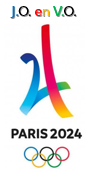 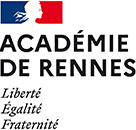 Bulletin d’inscription au concours académique“Les J.O. et P. en V.O.”Etablissement :Personne référente :Elèves :Envoi de ce bulletin d’inscription jusqu’au 15/03/2024, délai de rigueur, par mail à l’adresse suivante : semaine-des-langues@ac-rennes.fr pour confirmer la candidature de l’établissement auprès de l’Inspection pédagogique régionale de langues vivantes.NomAdresse postaleMail académiqueNom et prénom Adresse e-mail académique Nombre de participantsNiveau(x) concerné(s)Langues mobilisées  